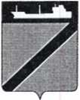 АДМИНИСТРАЦИЯ ТУАПСИНСКОГО ГОРОДСКОГО ПОСЕЛЕНИЯТУАПСИНСКОГО РАЙОНАПОСТАНОВЛЕНИЕот 27.07.2022                                                                     № 824г. ТуапсеО внесении изменений в постановление администрации                       Туапсинского городского поселения Туапсинского района                                       от 05 июня 2019 г. № 685 «Об утверждении административного регламента по предоставлению администрацией Туапсинского городского поселения Туапсинского района муниципальной услуги «Заключение договора на размещение объектов на землях или земельных участках, находящихся в государственной или муниципальной собственности, без предоставления земельных участков и установления сервитутов»»В соответствии с Земельным кодексом Российской Федерации, Федеральными законами от 27 июля 2010 г. № 210-ФЗ «Об организации представления государственных и муниципальных услуг», от 06 октября               2003 г. № 131-ФЗ «Об общих принципах организации местного самоуправления в Российской Федерации», на основании протеста Туапсинской межрайонной прокуратуры от 15 апреля 2022 г. № 7-02-2022/685, п о с т а н о в л я ю:1. Внести в приложение к постановлению администрации Туапсинского городского поселения Туапсинского района от 05 июня 2019 г. № 685 «Об утверждении административного регламента по предоставлению администрацией Туапсинского городского поселения Туапсинского района муниципальной услуги «Заключение договора на размещение объектов на землях или земельных участках, находящихся в государственной или муниципальной собственности, без предоставления земельных участков и установления сервитутов»» следующие изменения:1.1. пункт 1.3.4.3. приложения к постановлению исключить;1.2. пункт 1.3.4.4. приложения к постановлению считать соответственно пунктом 1.3.4.3;1.3. в пункте 2.4.1. приложения к постановлению слова «не более 30 календарных дней» заменить словами «не более 15 рабочих дней».2. Отделу имущественных и земельных отношений администрации Туапсинского городского поселения Туапсинского района (Гаркуша Я.Ф.)  разместить настоящее постановление на официальном сайте администрации Туапсинского городского поселения Туапсинского района в информационно - коммуникационной сети «Интернет».3. Общему отделу администрации Туапсинского городского поселения (Кот А.И.) обнародовать настоящее постановление в установленном порядке.4. Контроль за выполнением настоящего постановления возложить на заместителя главы администрации Туапсинского городского поселения Туапсинского района Чусова А.И. 5. Постановление вступает в силу со дня его обнародования.Глава Туапсинского городского поселенияТуапсинского района							       С.В. Бондаренко